Управление сельского хозяйства Тамбовской областиТамбовское областное государственное бюджетное учреждение «Региональный информационно-консультационный центр агропромышленного комплекса»ПРАВИЛА ПРЕДОСТАВЛЕНИЯ И РАСПРЕДЕЛЕНИЯ СУБСИДИЙ ИЗ ФЕДЕРАЛЬНОГО БЮДЖЕТА БЮДЖЕТАМ СУБЪЕКТОВ РОССИЙСКОЙ ФЕДЕРАЦИИ НА РАЗВИТИЕ СЕЛЬСКОГО ТУРИЗМА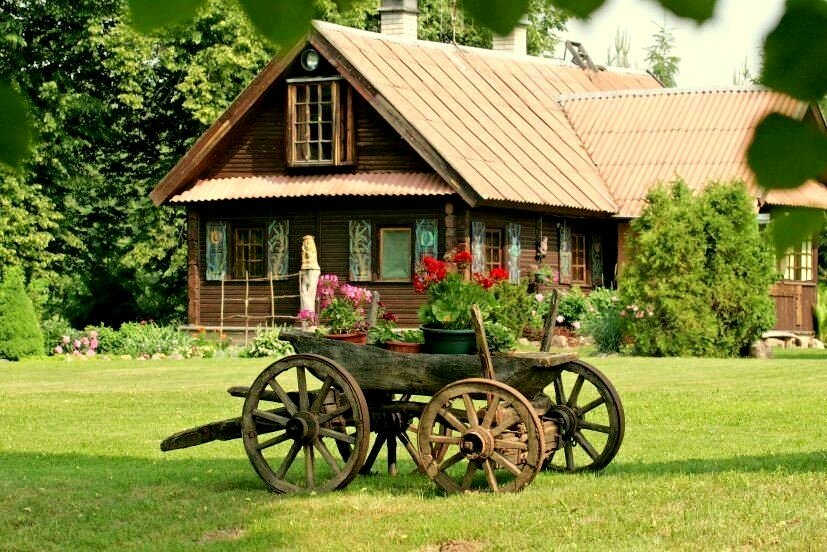 Тамбов, 2021 СодержаниеОбщие положенияПравила устанавливают условия, цели и порядок предоставления и распределения субсидий из федерального бюджета бюджетам субъектов Российской Федерации в целях софинансирования расходных обязательств субъектов Российской Федерации, возникающих при предоставлении грантов на развитие сельского туризма в рамках федерального проекта «Развитие сельского туризма» Государственной программы развития сельского хозяйства и регулирования рынков сельскохозяйственной продукции, сырья и продовольствия, утвержденной постановлением Правительства Российской Федерации от 14 июля 2012 г. № 717 (далее – Государственная программа), требования, предъявляемые к заявителям на получение гранта «Агротуризм», а также критерии оценки проектов развития сельского туризма для предоставления гранта «Агротуризм» на их реализацию. Используемые в Порядке термины, соответствуют терминологии, утвержденной Правилами предоставления и распределения субсидий из федерального бюджета бюджетам субъектов Российской Федерации на развитие сельского туризма, являющихся приложением № ___ к Государственной программе (далее – Правила). В Порядке используются следующие термины: «сельские территории» – сельские поселения или сельские поселения и межселенные территории, объединенные общей территорией в границах муниципального района; сельские населенные пункты, входящие в состав городских поселений, муниципальных округов, городских округов (за исключением городских округов, на территориях которых находятся административные центры субъектов Российской Федерации); сельские населенные пункты, входящие в состав внутригородских муниципальных образований г. Севастополя; рабочие поселки, наделенные статусом городских поселений; рабочие поселки, входящие в состав городских поселений, муниципальных округов, городских округов (за исключением городских округов, на территориях которых находятся административные центры субъектов Российской Федерации). Перечень таких сельских населенных пунктов и рабочих поселков на территории субъекта Российской Федерации определяется высшим исполнительным органом государственной власти субъекта Российской Федерации или органом исполнительной власти субъекта Российской Федерации, уполномоченным высшим исполнительным органом государственной власти субъекта Российской Федерации (далее – уполномоченный орган). В указанное понятие не входят внутригородские муниципальные образования гг. Москвы и Санкт-Петербурга; «сельские агломерации» – сельские территории, а также поселки городского типа и малые города с численностью населения, постоянно проживающего на их территориях, не превышающей 30 тыс. человек. Перечень сельских агломераций на территории субъекта Российской Федерации определяется высшим исполнительным органом государственной власти субъекта Российской Федерации или уполномоченным органом. В указанное понятие не входят внутригородские муниципальные образования гг. Москвы и Санкт-Петербурга;«грант «Агротуризм» – средства, перечисляемые из бюджета субъекта Российской Федерации заявителю для софинансирования его затрат, связанных с реализацией проекта развития сельского туризма;«заявитель» – сельскохозяйственный товаропроизводитель (за исключением личных подсобных хозяйств), относящийся к категории «малое предприятие» или «микропредприятие» в соответствии с Федеральным законом «О развитии малого и среднего предпринимательства в Российской Федерации», зарегистрированный и осуществляющий деятельность на сельской территории или на территории сельской агломерации субъекта Российской Федерации, обязующийся осуществлять деятельность в течении не менее 5 лет на сельской территории или на территории сельской агломерации со дня получения средств и достигнуть показателей деятельности, предусмотренных проектом развития сельского туризма; «проект развития сельского туризма» – документ (бизнес-план), составленный по форме, утверждаемой Министерством сельского хозяйства Российской Федерации, предусматривающий запланированные к реализации мероприятия с использованием средств федерального бюджета, предоставляемых субъекту Российской Федерации в форме субсидий на условиях софинансирования, в который включаются, в том числе: 1) затраты на реализацию проекта развития сельского туризма, предусмотренные в перечне затрат, финансовое обеспечение которых допускается осуществлять за счет средств гранта «Агротуризм»; 2) финансово-экономическое обоснование, предусматривающее срок окупаемости проекта развития сельского туризма не превышающий 5 лет; 3) плановые показатели деятельности, обязательство по исполнению которых включается в соглашение о предоставлении гранта «Агротуризм», а также обязательство об их достижении;«срок окупаемости проекта развития сельского туризма» – период времени, за который сумма чистого денежного потока, генерируемого проектом развития сельского туризма, превысит сумму вложенных в него средств; «плановые показатели деятельности» – производственные и экономические показатели, включаемые в проект развития сельского туризма, в том числе объем производства и реализации сельскохозяйственной продукции, выраженный в натуральных и денежных показателях, объем дохода, полученного в рамках реализации проекта сельского туризма, плановое количество туристов, посетивших объекты сельского туризма сельскохозяйственных товаропроизводителей, получивших грант «Агротуризм», и иные показатели, предусмотренные проектом развития сельского туризма. Органом исполнительной власти субъекта Российской Федерации, уполномоченным высшим исполнительным органом государственной власти субъекта Российской Федерации (далее - уполномоченный орган), при необходимости устанавливаются дополнительные плановые показатели деятельности;«отбор проектов» – устанавливаемая настоящим Порядком процедура балльной оценки проектов развития сельского туризма, по результатам которой Комиссией по организации и проведению отбора проектов, оценке эффективности использования субсидий (далее – Комиссия), образуемой Министерством сельского хозяйства Российской Федерации, принимается решение о предоставлении субъектам Российской Федерации субсидий из федерального бюджета для реализации проектов развития сельского туризма, набравших наибольший общий балл среди проектов; «заявочная документация» – заявка, паспорт проекта развития сельского туризма и иные установленные настоящим Порядком документы, представляемые уполномоченным органом в Министерство сельского хозяйства Российской Федерации, на основании которых осуществляется отбор проектов; «заявка» – документ, содержащий заявление заявителя о предоставлении гранта «Агротуризм», рекомендуемый образец которого приведен в приложении № 1 к Порядку;«паспорт проекта» – документ, содержащий основные характеристики проекта развития сельского туризма, рекомендуемый образец которого приведен в приложении № 2 к Порядку.Грант «Агротуризм» предоставляется заявителю на реализацию проекта развития сельского туризма в размере: до 3 млн. (включительно) при направлении не менее 10% собственных средств заявителя от стоимости проекта развития сельского туризма на его реализацию; до 5 млн. (включительно) при направлении не менее 15% собственных средств заявителя от стоимости проекта развития сельского туризма на его реализацию; до 8 млн. (включительно) при направлении не менее 20% собственных средств заявителя от стоимости проекта развития сельского туризма на его реализацию; до 10 млн. (включительно) при направлении не менее 25% собственных средств заявителя от стоимости проекта развития сельского туризма на его реализацию.Грант «Агротуризм» предоставляется заявителю с учетом следующих условий: срок освоения средств гранта «Агротуризм» составляет не более 18 месяцев со дня получения указанных средств. В случае наступления обстоятельств непреодолимой силы, препятствующих освоению средств гранта «Агротуризм» в установленный срок, срок освоения средств гранта «Агротуризм» может быть продлен по решению уполномоченного органа, но не более чем на 6 месяцев, в порядке, установленном уполномоченным органом; отчуждение имущества, на которые были направлены средства гранта «Агротуризм», допускается только при согласовании с Министерством сельского хозяйства Российской Федерации, а также при условии неухудшения плановых показателей деятельности, предусмотренных проектом развития сельского туризма и соглашением, заключаемым между заявителем и уполномоченным органом; финансовое обеспечение затрат заявителя, предусмотренных проектом развития сельского туризма, за счет иных направлений государственной поддержки не допускается; размер гранта «Агротуризм», предоставляемого конкретному заявителю, определяется комиссией в зависимости от размера собственных средств заявителя, направленных на реализацию проекта развития сельского туризма. Если размер гранта, предоставляемого заявителю в соответствии с решением комиссии, меньше запрашиваемой в заявке суммы, заявитель вправе привлечь дополнительно внебюджетные средства в целях реализации проекта сельского туризма в полном объеме согласно бюджету, указанному в заявке, или отказаться от получения гранта, о чем должен проинформировать Министерство сельского хозяйства Российской Федерации и уполномоченный орган в течение 10 календарных дней со дня опубликования протокола заседания комиссии; повторное получение гранта «Агротуризм» возможно после полного освоения ранее предоставленного гранта, реализации проекта развития сельского туризма в полном объеме и при условии достижения плановых показателей деятельности, но не ранее чем через 36 месяцев с даты получения предыдущего гранта; приобретение имущества, ранее приобретенного с участием средств государственной поддержки, за счет гранта «Агротуризм» не допускается; у заявителя должны отсутствовать неисполненные обязанности по уплате налогов, сборов, страховых взносов, пеней, штрафов и процентов, подлежащих уплате в соответствии с законодательством Российской Федерации о налогах и сборах, в сумме, превышающей 10 тыс. рублей; случаи, в которых допускается внесение изменений в проект развития сельского туризма, порядок внесения изменений в проект развития сельского туризма определяются Министерством сельского хозяйства Российской Федерации.1.Требования к участникам отбораВ отборе могут участвовать заявители, соответствующие Правилам и следующим требованиям: заявитель зарегистрирован и осуществляет деятельность на сельской территории или на территории сельской агломерации субъекта Российской Федерации. Заявитель, являющийся юридическим лицом, не является государственным (муниципальным) учреждением. Индивидуальный предприниматель является гражданином Российской Федерации; заявитель не является иностранным юридическим лицом, а также российским юридическим лицом, в уставном (складочном) капитале которого доля участия иностранных юридических лиц, местом регистрации которых является государство или территория, включенные в утвержденный Министерством финансов Российской Федерации перечень государств и территорий, предоставляющих льготный налоговый режим налогообложения и (или) не предусматривающих раскрытия и предоставления информации при проведении финансовых операций (офшорные зоны), в совокупности превышает 50 процентов; заявитель по состоянию на 1– е число месяца, предшествующего месяцу подачи заявки, не находится в процессе ликвидации, в отношении него не введена процедура банкротства, деятельность не приостановлена в порядке, предусмотренном законодательством Российской Федерации, деятельность индивидуального предпринимателя не прекращена; по состоянию не ранее чем за 30 календарных дней до дня подачи в уполномоченный орган заявочной документации у заявителя отсутствует неисполненная обязанность по уплате налогов, сборов, страховых взносов, пеней, штрафов, процентов, подлежащих уплате в соответствии с законодательством Российской Федерации о налогах и сборах в сумме, превышающей 10 тыс. рублей; у заявителя по состоянию на 1– е число месяца, предшествующего месяцу подачи заявочной документации в уполномоченный орган, отсутствуют просроченная задолженность по возврату в федеральный бюджет субсидии, бюджетных инвестиций, предоставленных в том числе в соответствии с иными правовыми актами, и иная просроченная задолженность перед федеральным бюджетом; с заявителем ранее не расторгались соглашения о предоставлении субсидий (грантов), полученных в рамках Государственной программы или иных Государственных программ Российской Федерации; Все расходы, связанные с участием в отборе, включая расходы, связанные с подготовкой и предоставлением заявок, несут участники отбора.2.Требования к содержанию и форме документовЗаявитель направляет заявочную документацию в орган исполнительной власти субъекта Российской Федерации, уполномоченный высшим исполнительным органом государственной власти субъекта Российской Федерации (далее - уполномоченный орган). К участию в отборе проектов допускаются новые проекты развития сельского туризма со сроком реализации, начинающимся в год, следующий за годом участия проекта в отборе проектов. Направляемая в Министерство заявочная документация должна содержать: сопроводительное письмо за подписью руководителя уполномоченного органа с описью документов; заявку по каждому проекту развития сельского туризма, подписанную заявителем, составленную по форме, приведенной в Приложении № 1 к настоящему Порядку; паспорт проекта развития сельского туризма, соответствующий требованиям Приложения № 2 к Порядку, включающий в том числе: - краткое описание проекта развития сельского туризма, цели и задачи его реализации; - краткое описание рынка, целевой аудитории, маркетинговой политики и стратегии продвижения проекта; - краткое описание производственного или организационного процесса; - календарный план реализации проекта развития сельского туризма; - план расходов на реализацию мероприятий с указанием перечня расходов; - финансовый план реализации проекта развития сельского туризма и оценку рисков; - значения результатов предоставления гранта «Агротуризм», соответствующих результатам, установленным пунктом 17 Правил; - плановые показатели деятельности; - копию утвержденной проектной документации в отношении каждого объекта капитального строительства, предлагаемого к строительству или реконструкции в рамках реализации проекта развития сельского туризма (при необходимости); - копию заключения экспертизы проектной документации и результатов инженерных изысканий, включающей проверку достоверности определения сметной стоимости строительства и (или) реконструкции в отношении каждого объекта капитального строительства, предлагаемого к строительству и (или) реконструкции в рамках реализации проекта развития сельского туризма (при необходимости). обязательство об участии заявителя в софинансировании проекта развития сельского туризма в размере, установленном Правилами, в том числе письмо кредитной организации или выписку (справку) из банковского счета заявителя, заверенную кредитной организацией, подтверждающую наличие денежных средств заявителя, и (или) договор о предоставлении кредита (займа) на реализацию проекта развития сельского туризма, заверенный кредитной организацией (организацией, предоставившей займ);	согласие в случае предоставления гранта «Агротуризм» на осуществление уполномоченным органом и уполномоченным органом государственного финансового контроля проверок соблюдения целей, условий и порядка предоставления гранта «Агротуризм»; сведения о заявителе, включающие: - копии учредительных документов, заверенные в установленном порядке; - выписку из Единого государственного реестра юридических лиц или выписку из Единого государственного реестра индивидуальных предпринимателей, полученную не позднее 30 календарных дней до дня подачи заявки, подтверждающую наличие основного вида деятельности, соответствующего кодам Раздела 01 и (или) Раздела 03, а также коду 11.02 «Производство вина и винограда» Общероссийского классификатора видов экономической деятельности, утвержденного приказом Росстандарта от 31 января 2014 г. № 14-ст ОК 029-2014 (КДЕС Ред. 2) (далее – ОКВЭД), а также дополнительных видов деятельности, соответствующих одному или нескольким кодам ОКВЭД: 55.1 Деятельность гостиниц и прочих мест для временного проживания; 55.2 Деятельность по предоставлению мест для краткосрочного проживания; 55.3 Деятельность по предоставлению мест для временного проживания в кемпингах, жилых автофургонах и туристических автоприцепах; 55.9 Деятельность по предоставлению прочих мест для временного проживания; 56 Деятельность по предоставлению продуктов питания и напитков; 68.20 Аренда и управление собственным или арендованным недвижимым имуществом; 79 Услуги туристических агентств, туроператоров и прочие услуги по бронированию и сопутствующие им услуги; 90.04 Деятельность учреждений культуры и искусства; 91 Деятельность библиотек, архивов, музеев и прочих объектов культуры; 93.2 Деятельность в области спорта, отдыха и развлечений; 93.2 Деятельность в области отдыха и развлечений; 93.29 Деятельность зрелищно-развлекательная прочая; - копии бухгалтерской отчетности, включающей сведения о составе доходов заявителя, в том числе от реализации сельскохозяйственной продукции; - справку налогового органа, подтверждающую отсутствие у заявителя по состоянию не ранее чем за 30 календарных дней до дня подачи уполномоченным органом заявочной документации неисполненной обязанности по уплате налогов, сборов, страховых взносов, пеней, штрафов, процентов, подлежащих уплате в соответствии с законодательством Российской Федерации о налогах и сборах в сумме, превышающей 10 тыс. рублей; - справку по форме согласно Приложению № 3 к настоящему Порядку, подписанную заявителем, подтверждающую его соответствие по состоянию на дату не ранее чем за 30 календарных дней до дня подачи заявочной документации в уполномоченный орган требованиям, предусмотренным пунктом 6 настоящего Порядка; - справку, заверенную уполномоченным органом, об участии заявителя в программах государственной поддержки сельскохозяйственных товаропроизводителей, программах развития туризма, а также программах ускоренного развития туристских проектов за три года, предшествующих году предоставления гранта «Агротуризм»; - копии документов, подтверждающих право собственности на земельный участок и (или) аренды земельного участка на срок не менее 5 лет, на которых запланирована реализация проекта развития сельского туризма (в случае если в рамках проекта предусматривается приобретение, строительство, реконструкция и (или) модернизация объектов недвижимости, а также приобретение и монтаж оборудования); гарантийное письмо, подписанное руководителем уполномоченного органа, подтверждающее выделение из бюджета субъекта Российской Федерации необходимых объемов бюджетных ассигнований, предусмотренных в проекте развития сельского туризма на очередной финансовый год. Заявочная документация должна быть подана уполномоченным органом в Министерство в срок, указанный в объявлении о проведении отбора проектов. При представлении заявочной документации в форме электронных документов, в ее состав могут быть включены электронные (отсканированные) копии документов в виде файлов в формате PDF. Электронные (отсканированные) копии должны иметь четко читаемый текст.3. Отбор проектов развития сельского туризмаВ течение 10 рабочих дней со дня окончания приема заявочной документации Министерство рассматривает поступившую в течение срока приема документов заявочную документацию на предмет соответствия участников отбора требованиям Раздела III Порядка и представленной заявочной документации требованиям Раздела IV Порядка. Основаниями для отказа в участии в отборе проектов являются: несоответствие заявителя требованиям, указанным в Разделе III Порядка; непредставление (представление не в полном объеме) документов, указанных в Разделе IV Порядка; несоответствие заявочной документации требованиям, указанным в Разделе IV Порядка; выявление фактов недостоверности представленных заявителем сведений в документах, указанных в Разделе IV Порядка, и (или) подлога представленных документов (сведений в них). В случае, если по результатам рассмотрения заявочной документации принято решение об отказе в участии в отборе всех проектов развития сельского туризма, отбор признается несостоявшимся.  Оценка допущенной заявочной документации осуществляется членами Комиссии по критериям оценки, определенным приложением 4 к Порядку. Члены Комиссии осуществляют оценку заявочной документации лично. При оценке заявки член Комиссии проводит экспертизу представленных в составе заявочной документации информации и документов. Член Комиссии не вправе обсуждать заявочную документацию с заявителем и напрямую запрашивать у заявителя документы, информацию или пояснения. Членами Комиссии не могут быть физические лица, которые лично заинтересованы в результатах определения победителей отбора проектов, в том числе физические лица, состоящие в штате сельскохозяйственных товаропроизводителей, подавших данные заявки, либо физические лица, на которых способны оказать влияние участники отбора проектов (в том числе физические лица, являющиеся участниками (акционерами) этих организаций, членами их органов управления, кредиторами указанных участников), либо физические лица, состоящие в браке с руководителем заявителя или заявителем, либо являющиеся близкими родственниками (родственниками по прямой восходящей и нисходящей линии (родителями и детьми, дедушкой, бабушкой и внуками), полнородными и неполнородными (имеющими общих отца или мать) братьями и сестрами), усыновителями руководителя заявителя или усыновленными заявителем участника отбора (далее - конфликт интересов). В случае возникновения конфликта интересов член Комиссии должен в течение 1 рабочего дня в письменном виде известить об этом Комиссию. Перед началом проведения отбора проектов члены Комиссии уведомляются о такой обязанности. Информация о наличии конфликта интересов включается Комиссией в повестку заседания и рассматривается до начала оценки заявочной документации. Итоговая оценка заявочной документации формируется посредством суммирования оценок членов Комиссии. Министерством не позднее 15 ноября года проведения отбора проектов осуществляется определение перечня проектов развития сельского туризма, отобранных для предоставления гранта «Агротуризм». Результаты оценки заявочной документации с указанием количества баллов по каждому критерию, общей суммы набранных баллов и размера гранта оформляются протоколом оценки, который размещается на сайте Министерства в течение 5 рабочих дней со дня его подписания. В случае если совокупный размер грантов «Агротуризм», согласно заявочной документации, превышает объем лимитов бюджетных ассигнований, доведенных до Министерства, победителям отбора проектов присуждается грант «Агротуризм» в соответствии с итоговыми баллами оценки заявочной документации в порядке арифметического убывания по отношению к количеству баллов, набранных предшествующей заявкой, в полном объеме от запрашиваемой суммы гранта «Агротуризм» до исчерпания лимитов бюджетных ассигнований. Остаток лимита бюджетных ассигнований в размере меньше запрашиваемой в заявочной документации суммы гранта «Агротуризм» может быть предложен следующему заявителю, набравшему максимальную сумму баллов, в соответствии с решением Комиссии. Если размер гранта «Агротуризм», предоставляемого на реализацию проекта развития сельского туризма, прошедшего отбор, в соответствии с решением Комиссии, меньше запрашиваемой суммы, заявитель вправе: а) привлечь дополнительно внебюджетные средства в целях реализации проекта развития сельского туризма в полном объеме согласно бюджету, указанному в заявочной документации; б) отказаться от получения гранта «Агротуризм», о чем должен проинформировать уполномоченный орган и Министерство в форме сканированного электронного документа в формате PDF по адресу электронной почты pr.depagrorazv@mcx.gov.ru или в бумажном виде в течение 10 (десяти) календарных дней со дня опубликования протокола Комиссии.4. Перечень затрат, финансовое обеспечение которых допускается осуществлять за счет гранта «Агротуризм»Средства гранта «Агротуризм» могут быть израсходованы на: приобретение, строительство, модернизацию или реконструкцию средств размещения, в том числе модульных, используемых для приема туристов, объектов туристского показа, объектов развлекательной инфраструктуры сельского туризма, включая детские развлекательные комплексы, объектов проката; подключение средств размещения, объектов, используемых для приема туристов, объектов туристского показа, объектов развлекательной инфраструктуры сельского туризма, включая детские развлекательные комплексы, к электрическим, водо-, газо- и теплопроводным сетям, в том числе автономным, канализационным сетям, обустройство автономных источников электро-, водо- газо- и теплоснабжения; приобретение и монтаж туристского оборудования, снаряжения и инвентаря в целях обеспечения эксплуатации туристических объектов, пунктов проката, объектов туристского показа и объектов развлекательной инфраструктуры, включая детские развлекательные комплексы, при условии обеспечения последующей эксплуатации указанных объектов в соответствии с целевым назначением. Список указанного оборудования, снаряжения и инвентаря устанавливается субъектом Российской Федерации; проведение работ по благоустройству территорий, прилегающих к средствам размещения, объектам туристского показа, объектам развлекательной инфраструктуры сельского туризма, включая детские развлекательные комплексы, объектам проката; приобретение мебели и оборудования для оснащения средств размещения, используемых для приема туристов, объектов туристского показа, объектов развлекательной инфраструктуры сельского туризма, включая детские развлекательные комплексы, а также для реализации произведенной сельскохозяйственной продукции; приобретение сельскохозяйственных животных и птицы, используемых в качестве объектов туристского показа, техники, специализированного транспорта и оборудования, предназначенных для производства и реализации сельскохозяйственной продукции, в том числе в целях организации объектов туристского показа и объектов, используемых для приема туристов.Отпечатано в ТОГБУ «Региональный информационно-консультационный центр агропромышленного комплекса»392000, г. Тамбов, ул. Советская, д. 106аТел.: 8 (4752) 71-88-46; 71-85-56http://tambovapk.tmweb.ru/e-mail:rikc-apk@mail.ruТираж 1000 экз.Общие положения……………………………………………………..31.Требования к участникам отбора…………………………………….92.Требования к содержанию и форме документов……………………113.Отбор проектов развития сельского туризма………………………..164.Перечень затрат………………………………………………………..19